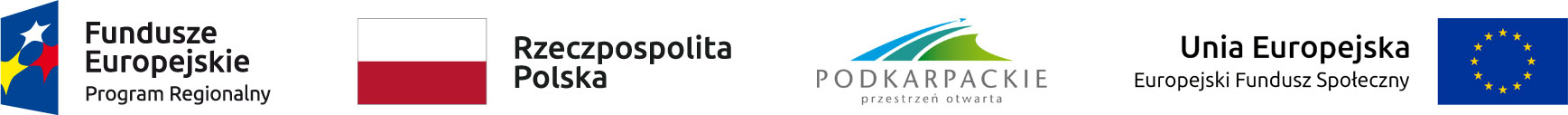     Załącznik nr 2 do zaproszenia do złożenia oferty Załącznik nr 3 do Zarządzenia Nr 1/2020Marszałka Województwa Podkarpackiegoz dnia 21.01.2020r.FORMULARZ OFERTYZamawiający: Województwo Podkarpackie - Urząd Marszałkowski Województwa Podkarpackiego w Rzeszowie / Wojewódzki Urząd Pracy w Rzeszowie *Wykonawca: …………………………………………………………………………………………          (nazwa, adres, kontakt)                      ..……………………………………………………………………………………….Odpowiadając na zaproszenie do składania ofert na realizację zadania: Kompleksowej organizacji dwóch jednodniowych konferencji on-line prezentujących wyniki badań, prowadzonych przez Regionalne Obserwatorium TerytorialneOferujemy wykonanie usługi/dostawy/roboty budowlanej będącej przedmiotem zamówienia, zgodnie z wymogami opisu przedmiotu zamówienia, za kwotę 
w wysokości:a) I konferencja:1. netto:	zł, słownie:………………………………………………………2. podatek VAT:……………%, .…….. zł, słownie:………………………………………..3. brutto:	zł,  słownie:………………………………………………………b) II konferencja:netto:	zł, słownie:………………………………………………………podatek VAT:……………%, .…….. zł, słownie:………………………………………..brutto:	zł,  słownie:………………………………………………………Razem: 1. netto:	zł, słownie:………………………………………………………2. podatek VAT:……………%, .…….. zł, słownie:………………………………………..3. brutto:	zł,  słownie:………………………………………………………Termin realizacji zamówienia: a) I konferencja: 16 września 2020r. b) II konferencja: listopad /grudzień 2020r.Platforma, za pomocą której przeprowadzona zostanie konferencja on - line:a) I konferencja: ………………………………………………………………….b) II konferencja: ………………………………………………………………..Oświadczamy, iż posiadamy uprawnienia do wykonywania działalności objętej przedmiotem zamówienia oraz dysponujemy potencjałem technicznym i osobowym umożliwiającym realizację zamówienia.Oświadczamy, iż znajdujemy się w sytuacji ekonomicznej i finansowej umożliwiającej wykonanie zamówienia.Oświadczamy, że zobowiązujemy się wykonać zamówienie zgodnie z opisem przedmiotu zamówienia oraz zgodnie z przedstawioną ofertą.(data, podpis Wykonawcy)……………………………………………….* Niepotrzebne skreślić** Informacja konieczna do podania przez Wykonawcę w przypadku organizacji szkoleń/spotkań/konferencji dla potencjalnych beneficjentów i beneficjentów RPO WP – cena dotyczy cateringu podczas organizowanych spotkań